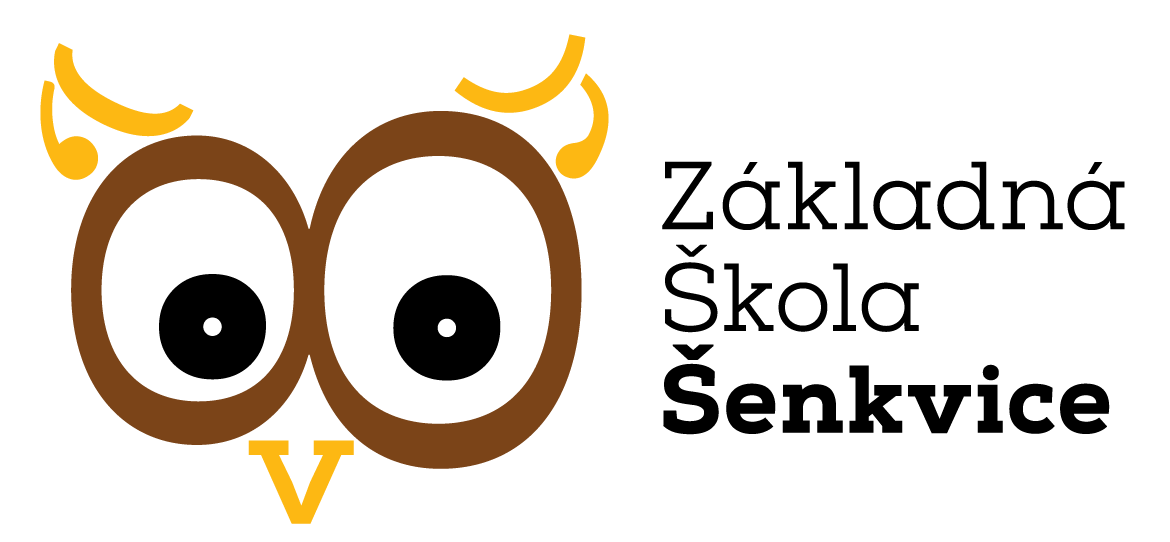 Základná škola ŠenkvicePrevádzkový poriadok  dielne a cvičnej kuchynkyUčebňa sa využíva podľa platného rozvrhu školy. Učebňa je zariadenie určené na praktické vyučovanie predmetu Technika, zamerané na všetky činnosti súvisiace s technikou, ekonomikou domácnosti, varením a stolovaním. Praktickú činnosť vykonávajú žiaci, dohľad nad nimi vykonáva vyučujúci učiteľ.Vstup do učebne1. Pred vstupom do učebne čakajú žiaci vyučujúceho učiteľa (ďalej len „učiteľ“) v určenej triede podľa potreby prezlečení do pracovného odevu, prípadne s upravenými vlasmi.2. Do učebne odchádzajú žiaci disciplinovane, výhradne pod vedením a v sprievode učiteľa.3. Otváranie a zatváranie učebne vykonáva výhradne učiteľ.Žiaci sú povinní:1. Pri všetkých činnostiach vykonávaných v učebni sa riadiť príkazmi učiteľa (vrátane obsluhy obrábacích strojov, hoblíc, riadenia sa postupmi prípravy pokrmov a výberu pracovných pomôcok presne podľa pokynov učiteľa).2. Pri každej činnosti vykonávanej v učebni dodržiavať zásady bezpečnosti a ochrany zdravia pri práci.3. Pri každej činnosti vykonávanej v učebni zachovávať pracovnú a osobnú hygienu.4. Dodržiavať zásady slušného stolovania riadené vyučujúcim (pri stolovaní používať prinesené obrusy, podložky pod taniere a obrúsky, ku konkrétnemu jedlu používať adekvátne príbory, taniere, šálky a poháre...)5. Šetrne a bezpečne zaobchádzať s elektrickými spotrebičmi a vodou, a to výhradne pod vedením učiteľa.  Každý žiak preberá zodpovednosť za škody vzniknuté nedbanlivou manipuláciou, nedodržaním pokynov alebo úmyselným poškodením zariadenia.6. Na výkon technickej a kuchárskej činnosti priniesť do  učebne  v deň a hodinu vyučovania všetok potrebný materiál, pomôcky, suroviny na prípravu pokrmov, pričom ich výber je založený na pokynoch vyučujúceho.7. Na výkon stolovacej činnosti priniesť do kuchynky v deň a hodinu vyučovania všetky potrebné predmety určené ku konkrétnemu druhu stolovania, vopred určenému vyučujúcim.8. Všetok potrebný materiál, pomôcky, suroviny na prípravu pokrmov a predmety k stolovania obstarať a hradiť z vlastných finančných prostriedkov9. Po skončení práce upratať obrábacie stroje, hoblice, umyť riad a kuchynské náradie a odložiť na pôvodné miesto. Na odpadky používať určenú nádoby.Žiak a jeho zákonný zástupca preberajú zodpovednosť za škody vzniknuté nedbanlivou manipuláciou alebo úmyselným poškodením zariadenia a sú povinní vzniknutú škodu nahradiť a vec uviesť do pôvodného stavu na vlastné náklady. Porušenie týchto pravidiel sa klasifikuje ako porušenie školského poriadku.V priestoroch učebne platia všetky pravidlá Školského priadku školy.	Iveta Rimanová, riaditeľka ZŠ